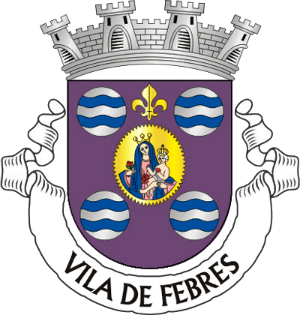              INFORMAÇÃOEstado de emergênciaCumpre-nos dar conhecimento que, por motivo das novas medidas de confinamento, os serviços da Junta de Freguesia de Febres e Espaço Cidadão estarão encerrados ao público atendendo apenas por marcação: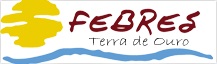 231 461 481968 118 485geral@freguesiadefebres.pt